Olympiades de mathématiques de quatrièmeConcours René MerckhofferSession 2022Exercice 1Sommes de chiffresDans cet exercice, les nombres considérés sont des entiers écrits selon la numération décimale. Pour cet exercice, on appelle poids d’un nombre la somme de ses chiffres.1. Quel est le poids du nombre ? Quel est le poids du nombre ?2. Proposer trois nombres différents de même poids .3. Est-il exact de dire que « plus un nombre a de chiffres, plus son poids est élevé » ?4. Quel est le plus petit nombre de poids ?5. Quel est le plus petit nombre de poids ?6. Peut-on trouver un nombre ne s’écrivant qu’avec des  et des  et dont le poids soit 7. Peut-on trouver un nombre ne s’écrivant qu’avec des  et des 6 et dont le poids soit 1. . Les poids demandés sont  et 2. Les nombres  et  ont tous pour poids 3. Le nombre  a deux chiffres, le nombre  en a un. L’affirmation est donc fausse.4. Le nombre est le nombre de poids le plus élevé s’écrivant avec cinq chiffres. Son poids est  . On doit donc chercher un nombre s’écrivant avec six chiffres, dont un . Le plus petit de tels nombres est 5. Le nombre qui s’écrit avec  chiffres  a pour poids . Comme précédemment, le nombre qui s’écrit avec  chiffres  précédés d’un  est le nombre cherché.6. Les multiples de  inférieurs à ont pour chiffre des unités . On leur ajoute un multiple de , dont le chiffre des unités est  ou ; la seule possibilité que cette somme ait pour chiffe des unités est  Les nombres cherchés s’écrivent avec quatre chiffres  et cinq chiffres , comme par exemple 7. La somme d’un multiple de  et d’un multiple de  est un multiple de   n’est pas un multiple de  La réponse à la question est donc NON. Exercice 2Carré inscrit dans un cercle inscrit dans un carré… L’unité de longueur est le cm. Attention : les figures ne sont pas à l’échelle.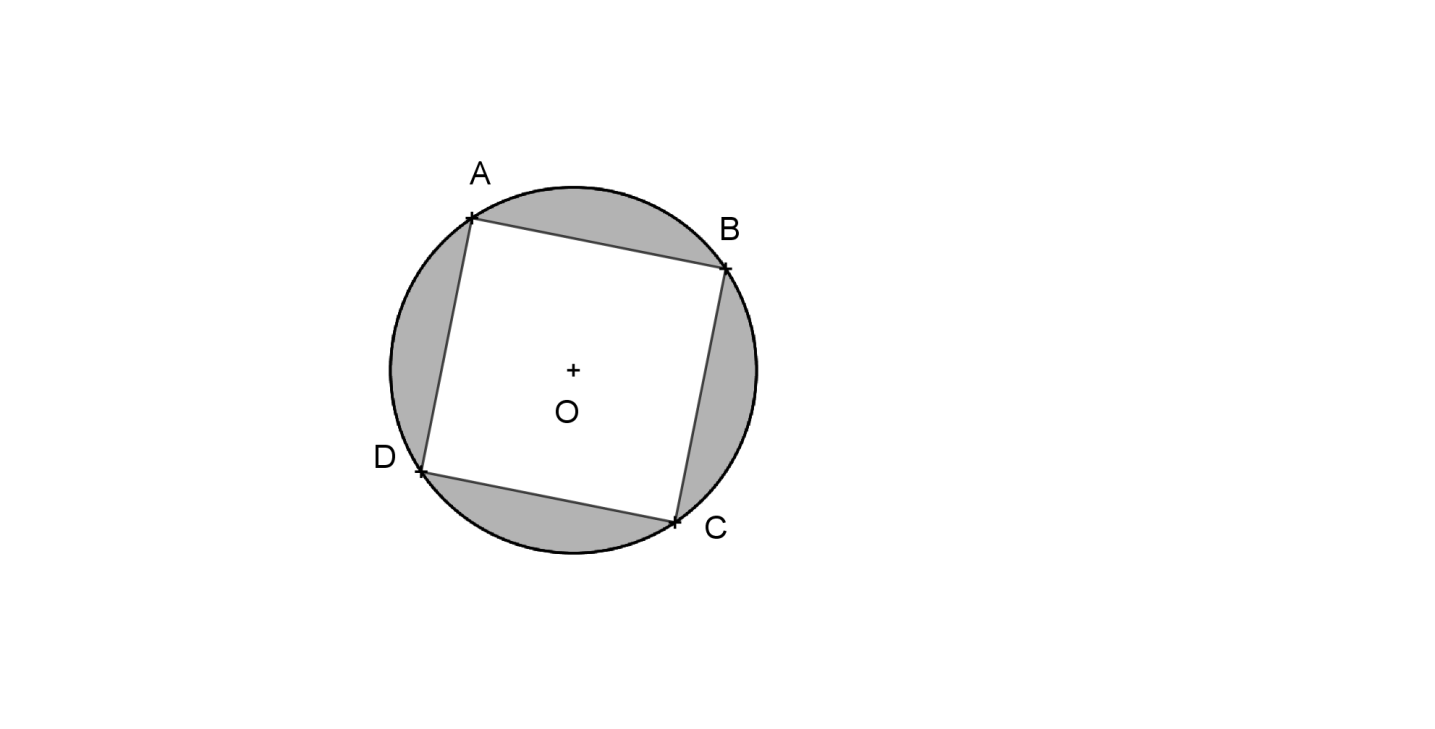 Tous les résultats numériques demandés sont attendus en valeur exacte.Sur la figure ci-contre est représenté le cercle , de centre O et de rayon 2. Les segments [AC] et [BD] sont deux diamètres perpendiculaires de ce cercle. 1. Quelle est la nature du quadrilatère ABCD ?On dit que le cercle  est le cercle circonscrit au carré ABCD.2. Quelle est l’aire de la partie grisée de la figure ?On considère le carré EFGH Dont les côtés sont parallèles à ceux de ABCD et tangents au cercle . On dit que le cercle  est inscrit dans le carré EFGH. On considère de même que précédemment le cercle  circonscrit au carré EFGH. La figure ci-contre représente cette situation. 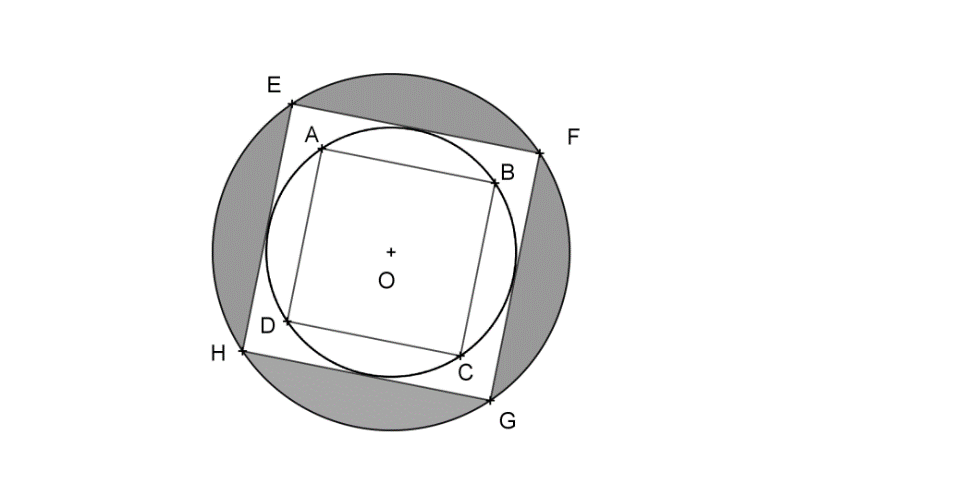 3. Calculer l’aire de la partie grisée sur cette nouvelle figure.4. Sur le même principe, on peut construire une nouvelle figure avec un cercle  circonscrit à un nouveau carré IJKL dont les côtés seraient tangents à  et parallèles aux côtés du carré EFGH. Quelle est, sur cette nouvelle figure, l’aire comprise entre le cercle  et les côtés du carré IJKL ?1. ABCD possède deux diagonales perpendiculaires se coupant en leur milieu : c’est un losange. Comme ces diagonales ont la même longueur, ABCD est un carré. 2. Le triangle AOB est rectangle isocèle, les côtés de l’angle droit ont pour longueur 2. D’après le théorème de Pythagore, on a donc . Cette valeur est aussi l’aire du carré ABCD. L’aire du disque de centre O et de rayon 2 est  . L’aire de la partie grisée est donc  ou encore . 3. On considère les triangles emboités OAB et OEF. Ces triangles sont isocèles rectangles et si on désigne par M le milieu de [AB] et par N le milieu de [EF), alors comme MA = MB et OA = OB, la droite (ON) est médiatrice de [AB]. De même la droite (OM) est médiatrice de [EF] et les triangles OMA et ONE sont deux triangles emboités, eux-mêmes rectangles et isocèles respectivement en M et N (angle en A comme en E de 45°). 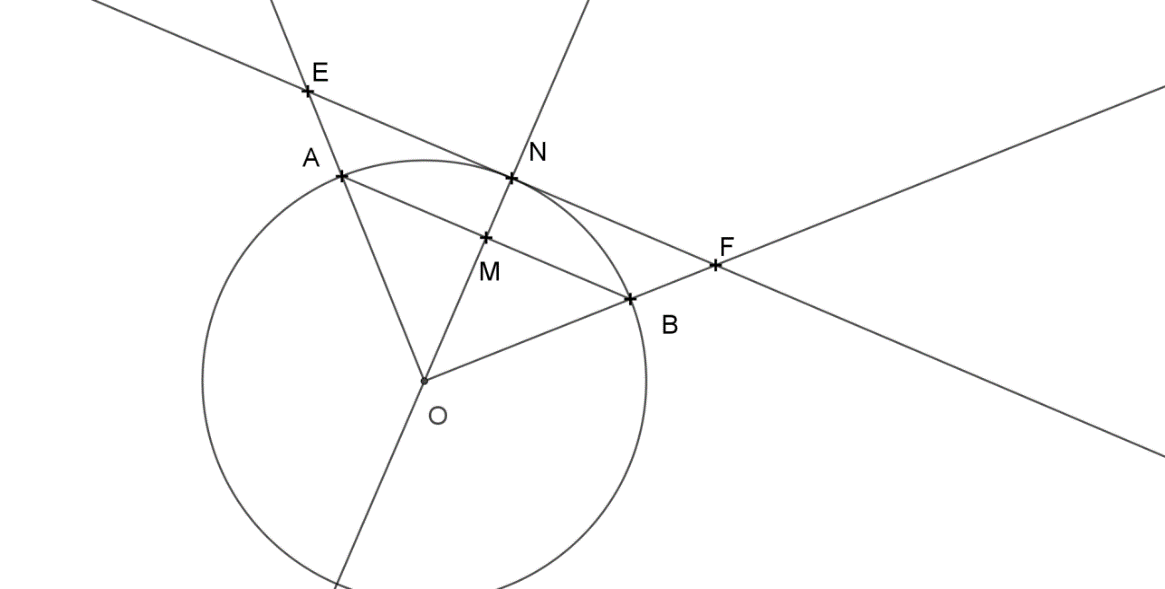 On en déduit que :d’après le théorème de Pythagore  ou encore  Finalement d’après le théorème de Thalès, les droites (AM) et (EN) étant parallèles, on a : . D’où  car .Le côté du carré EFGH a donc pour longueur 4 et le rayon du cercle  est .La même suite de calculs que précédemment nous fournit l’aire du carré EFGH : 16 et celle du disque de bord  : . L’aire de la partie grisée est donc .  4. On fait la constatation que l’aire grisée double de la première situation à la seconde. La construction réalisée est la même pour la suite, donc on peut admettre que l’aire double encore pour la troisième figure. Elle est donc  .  Exercice 3Triplets pythagoriciensUne unité de longueur est donnée dans le plan. Un triangle ABC a pour côtés . 1. Montrer que ce triangle est rectangle, en indiquant quel point est le sommet de l’angle droit.Plus généralement, on s’intéresse aux triangles rectangles dont les côtés ont des longueurs entières. On pose  . On fait l’hypothèse que  et on dit que le triplet  est pythagoricien.2. a.  Si  est un triplet pythagoricien, quel point est le sommet de l’angle droit du triangle rectangle  associé ?b. Montrer que  est un triplet pythagoricien. Les triangles associés sont les « triangles égyptiens ».c. Montrer que, si le triplet  est pythagoricien, alors 3. On suppose que le triplet  est pythagoricien. On admet alors que les entiers  et  vérifient l’égalité .Comparer  et et en déduire leurs valeurs puis finalement les valeurs de et de  4. Existe-t-il des entiers  et  tels que le triplet  soit pythagoricien ? 1. On calcule :  et on constate que . La réciproque du théorème de Pythagore nous permet de conclure que le triangle  est rectangle en . 2. a. Comme [BC] est le côté ayant la plus grande longueur, le triangle est rectangle en A b.  On a en effet .c. Selon l’hypothèse,  et  sont des nombres entiers inférieurs à 5 et non nuls puisqu’il s’agit des longueurs des côtés d’un triangle. Le tableau ci-contre donne toutes les sommes  sous cette hypothèse. On n’obtient  que pour  et 3. Les nombres entiers  et  ont pour produit . Ils ne sont pas égaux. On a donc , donc  et , ce qui conduit au triplet  est un entier non nul inférieur ou égal à . Examinons les valeurs possibles de  Aucun des nombres figurant sur la deuxième ligne n’est un carré parfait. Aucun triplet  respectant les hypothèses initiales n’est pythagoricien. Exercice 4Angle inconnuL’angle en  du triangle  mesure 70°. On a placé sur le côté  le point  et sur le côté  le point tels que :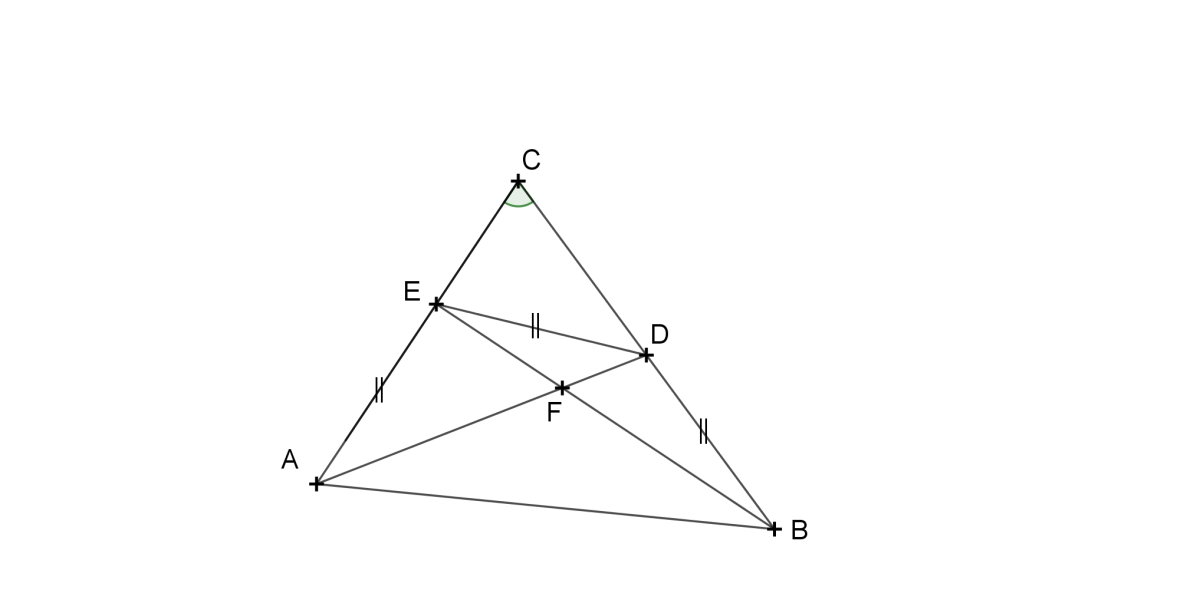 . Les segments  et  se coupent en . Quelle est la mesure de l’angle ?Les angles  ET  ont la même mesure (triangle isocèle) et cette mesure est la moitié de celle de  (angle supplémentaire de l’angle au sommet du triangle isocèle). De même les angles  et ont même mesure, et cette mesure est la moitié de celle de .Il s’ensuit que la somme des angles  et  est la moitié de la somme des angles en D et E du triangle CDE.Cette somme est 110°, et donc la somme des angles  et  est 55°. Leur supplémentaire, l’angle en F du triangle DEF et l’angle cherché, qui sont opposés par le sommet, ont donc pour mesure 125°.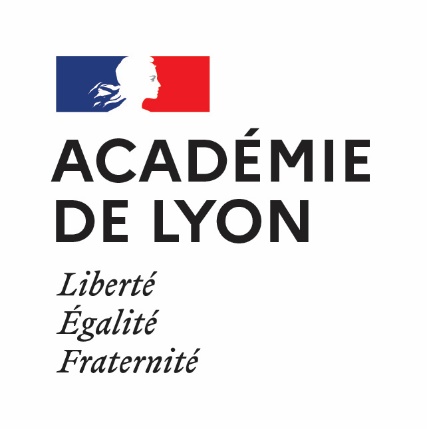 123415101721320325123426293441